	11.09.2020                                                   СЭД-2020-299-01-01-02-05С-98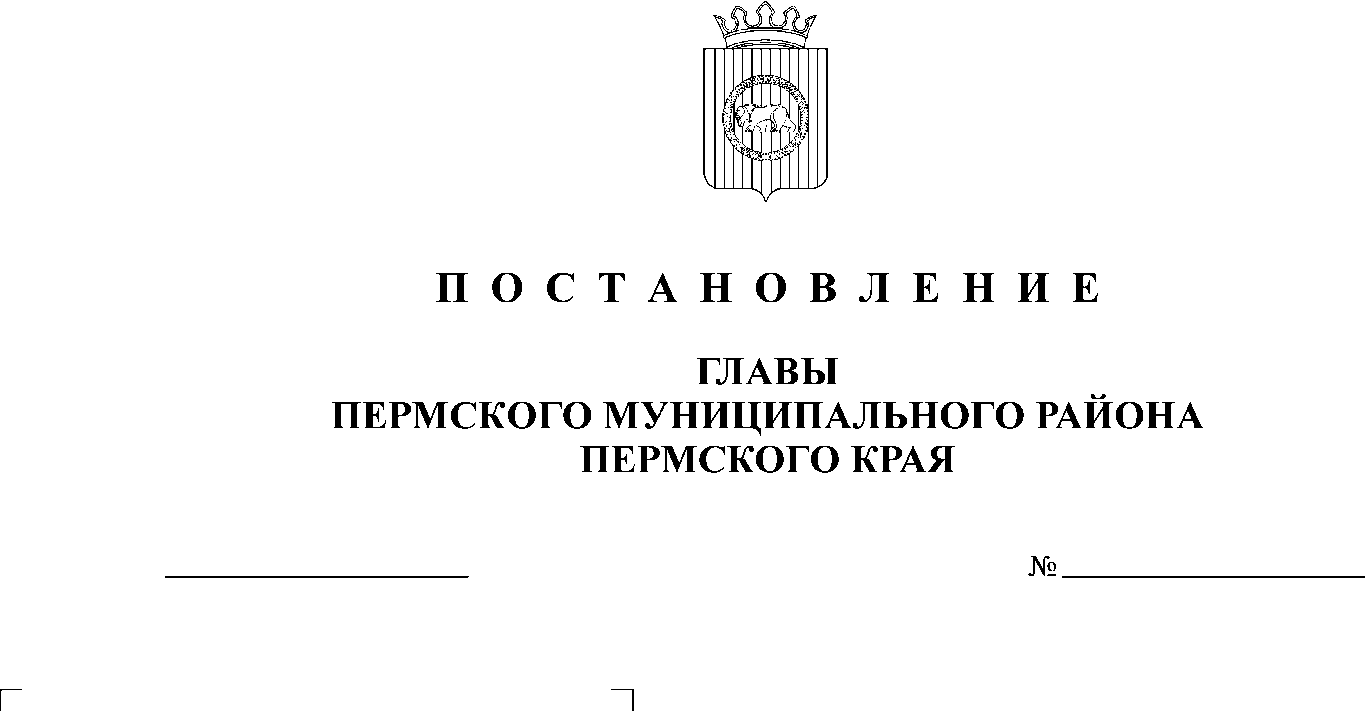 ––––––––––––––––                                                                              –––––––––––––                               О назначении публичных слушаний по проекту решения о предоставленииразрешения на отклонение от предельных параметров разрешенного строительства в отношении земельного участка с кадастровым номером 59:32:1360001:40, расположенного по адресу: Пермский край, Пермский район, Култаевское с/п, 
д. Заполье, ул. Левая, д. 12В соответствии с п. 20 ч. 1, ч. 4 ст. 14, ст. 28 Федерального закона от 06.10.2003 № 131-ФЗ «Об общих принципах организации местного самоуправления в Российской Федерации», ч. 4 ст. 40 Градостроительного кодекса Российской Федерации, ст. 14 Устава муниципального образования «Пермский муниципальный район», Положением о публичных слушаниях в Пермском муниципальном районе, утвержденным решением Земского Собрания Пермского муниципального района от 25.06.2014 № 470 (в редакции от 28.06.2018 № 327), на основании заявления Черняева С.В. от 07.09.2020 № 2242,ПОСТАНОВЛЯЮ:1. Провести 30 сентября 2020 года в 16:10 часов по адресу: Пермский край, Пермский район, Култаевское с/п, с. Култаево, ул. Р. Кашина, д. 87 (здание администрации), публичные слушания по проекту решения о предоставлении разрешения на отклонение от предельных параметров разрешенного строительства (уменьшение минимального отступа от границы земельного участка до объекта капитального строительства со стороны улицы Левая с 3 до 1,8 метров), установленных для территориальной зоны ЖУ «Зона застройки индивидуальными жилыми домами» Правилами землепользования и застройки Култаевского сельского поселения, утвержденными решением Совета депутатов Култаевского сельского поселения от 09.06.2014 № 53 (в редакции решения Земского Собрания Пермского муниципального района Пермского края от 30.10.2019 № 11), в отношении земельного участка с кадастровым номером 59:32:1360001:40, расположенного по адресу: Пермский край, Пермский район, Култаевское с/п, 
д. Заполье, ул. Левая, д. 12.2. Комиссии по подготовке проекта правил землепользования и застройки (комиссии по землепользованию и застройке) при администрации Пермского муниципального района:2.1. организовать и провести публичные слушания;2.2. обеспечить соблюдение требований законодательства, правовых актов Пермского муниципального района по организации и проведению публичных слушаний;2.3. оповестить о проведении публичных слушаний по проекту решения о предоставлении разрешения на отклонение от предельных параметров разрешенного строительства правообладателей прилегающих земельных участков, имеющих общие границы с земельным участком, применительно к которому запрашивается данное разрешение; 2.4. обеспечить своевременную подготовку, опубликование и размещение заключения о результатах публичных слушаний в средствах массовой информации, на официальных сайтах Земского Собрания и Пермского муниципального района.3. Заинтересованные лица вправе до 29 сентября 2020 года представить в письменной форме свои предложения и замечания, касающиеся указанного вопроса, для включения их в протокол публичных слушаний, в управление архитектуры и градостроительства администрации Пермского муниципального района по адресу: г. Пермь, ул. Верхне-Муллинская, 74а, кабинет № 1.4. Срок проведения публичных слушаний составляет не более одного месяца с даты опубликования и размещения постановления о назначении публичных слушаний на официальном сайте Пермского муниципального района www.permraion.ru до даты опубликования заключения о результатах публичных слушаний на указанном сайте.5. Расходы, связанные с организацией и проведением публичных слушаний по проекту решения о предоставлении разрешения на отклонение от предельных параметров разрешенного строительства, возложить на Черняева Сергея Васильевича.6. Настоящее постановление опубликовать в бюллетене муниципального образования «Пермский муниципальный район» и разместить на официальном сайте Земского Собрания Пермского муниципального района, на официальном сайте Пермского муниципального района www.permraion.ru.7. Настоящее постановление вступает в силу со дня его официального опубликования. 8. Контроль исполнения настоящего постановления оставляю за собой.И.п. главы муниципального района                                                  	        В.П. Ваганов